1-Öğrenci Bilgileri ve TalebiAÇIKLAMA
* Öğrencinin tabi olduğu yönetmelikteki kayıtlanma koşulları kontrol edilmesi,
* Ders kodlarının Rektörlük kodlarına göre doldurulması, zorunludur.
* Form 3 nüsha tanzim edilecek, 1. nüshası Öğrencide kalacak. 2. Nüshası Öğrenci İşleri Daire Başkanlığına, 3. Nüshası öğrenci dosyasında muhafaza edilecektir.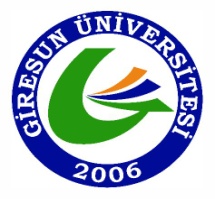 T. C.GİRESUN ÜNİVERSİTESİDereli Meslek YüksekokuluEkle-Sil FormuT. C.GİRESUN ÜNİVERSİTESİDereli Meslek YüksekokuluEkle-Sil FormuT. C.GİRESUN ÜNİVERSİTESİDereli Meslek YüksekokuluEkle-Sil FormuAkademik Yıl/Güz    Bahar Tarih…/09/ 2016Öğrenci NoNot: Eksik veya yanlış bilgiden doğacak hataların sorumluluğu başvuruda bulunan kişiye aittir.Adı - SoyadıBölümü:T.C. Kimlik NoProgramı:………………….BÖLÜM BAŞKANLIĞINAAşağıda kaydı kesinleşen derslerin yerine karşılarında belirtmiş olduğum dersleri almak istiyorum.          Gereğini arz ederim.Adres:                                                                                                                                      İmzaII. Eklenen-Çıkarılan DerslerIII. Onay Bilgileri………………….BÖLÜM BAŞKANLIĞINAAşağıda kaydı kesinleşen derslerin yerine karşılarında belirtmiş olduğum dersleri almak istiyorum.          Gereğini arz ederim.Adres:                                                                                                                                      İmzaII. Eklenen-Çıkarılan DerslerIII. Onay Bilgileri………………….BÖLÜM BAŞKANLIĞINAAşağıda kaydı kesinleşen derslerin yerine karşılarında belirtmiş olduğum dersleri almak istiyorum.          Gereğini arz ederim.Adres:                                                                                                                                      İmzaII. Eklenen-Çıkarılan DerslerIII. Onay Bilgileri………………….BÖLÜM BAŞKANLIĞINAAşağıda kaydı kesinleşen derslerin yerine karşılarında belirtmiş olduğum dersleri almak istiyorum.          Gereğini arz ederim.Adres:                                                                                                                                      İmzaII. Eklenen-Çıkarılan DerslerIII. Onay BilgileriÖğrenci Danışmanı(Uygundur)Öğrenci Danışmanı(Uygundur)Bölüm Başkanı(Uygundur)Bölüm Başkanı(Uygundur)..../   /201___________________Danışman..../   /201___________________Danışman..../    /201___________________Bölüm Başkanı..../    /201___________________Bölüm Başkanı